Membership ApplicationApplicant Information: Education: Work experience:Personal skills:Other skills:---------------------------------------------------------------------------------------------------------------------------------------------------------------------------------------------------------------------------------------------------------------------------------------------------------------------------------------------Signature:   -------------------------------                                   Date:  -------------------------------აქტუარებისა და ფინანსური ანალიტიკოსების ასოციაცია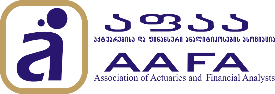 ASSOCIATION OF ACTUARIES AND FINANCIAL ANALYSTSFirst name  ----------------------   Last name  -------------------------------- Gender ---------------------------Date of birth  ---------------------------------------------------------------------- ID  -------------------------------Current employer   ---------------------------------------------------------------------------------------------------- Employer address  ---------------------------------------------------------------------------------------------------- Phone, Fax ------------------------------------------------------- E-mail --------------------------------------------    Current address  ------------------------------------------------------------------------------------------------------          Phone  ------------------------------------------------ Mobile -------------------------------------------------------Name of organisation providing education and trainingPrincipal subjects/occupational skills coveredQualificationDatesName of employerPosition heldDatesLanguageSpeakingReadingWritingGeorgianRussianEnglishOther